Uwaga!W ofercie wymagane jest podanie nazwy producenta, modelu oferowanego wyposażenia oraz/lub numeru katalogowego, jeżeli istnieje. Uwaga! Niniejszy dokument należy opatrzyć, pod rygorem nieważności, kwalifikowanym podpisem elektronicznym, podpisem zaufanym lub podpisem osobistym i ZŁOŻYĆ WRAZ Z OFERTĄ. Nanoszenie jakichkolwiek zmian w treści dokumentu po opatrzeniu ww. podpisem, może skutkować naruszeniem integralności podpisu, a w konsekwencji odrzuceniem oferty.L.p.Przedmiot zamówieniaIlość szt.Wymagane minimalne parametry oferowanego wyposażeniaParametry oferowanego wyposażenia*zaznaczyć właściwą odpowiedź (tak/nie)** w puste miejsca wpisać parametry oferowanego wyposażenia**Nazwa producenta oferowanego wyposażeniaL.p.Przedmiot zamówieniaIlość szt.Wymagane minimalne parametry oferowanego wyposażeniaParametry oferowanego wyposażenia*zaznaczyć właściwą odpowiedź (tak/nie)** w puste miejsca wpisać parametry oferowanego wyposażenia** Model oferowanego wyposażenia oraz/lub numer katalogowy jeśli istnieje1.Fotel  gamingowy  3 szt.Materiał obicia: skóra ekologicznatak/nie*Kolor: czarno-czerwonytak/nie*Maksymalne obciążenie: 150 kg (+/-10 kg)……….kgWysokość fotela: 1290mm - 1370 mm (+/- 20mm)……… mm**Szerokość siedziska: 660 mm (+/- 20mm)……… mm**Głębokość siedziska: 650 mm (+/- 20 mm)……… mm**Regulowana wysokość siedziskatak /nie*Regulacja oparciatak /nie*Regulowane podłokietnikitak /nie*Materiał kółek: Tworzywo sztucznetak /nie*Dołączone akcesoria: poduszka lędźwiowatak/nie*Dołączone akcesoria: poduszka zagłówkowatak/nie*Minimalna wymagana gwarancja jakości: 24 miesiącetak/nie*Oferowane wyposażenie musi spełniać polskie normy dla mebli biurowychtak/nie*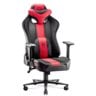 2.Biurko gamingowe3 szt.Kolor: czarno-czerwonytak/nie*Wysokość: 76,5 cm (+/-2 cm)……… cm**Szerokość blatu: 166 cm (+/-2 cm)……… cm**Głębokość blatu: 70cm  (+/-2 cm)……… cm**Materiał nóg: staltak/nie*Regulowane stopkitak/nie*Uchwyt na napojetak/nie*Uchwyt na padytak/nie*Uchwyt na słuchawkitak/nie*Karbonowe wykończenie blatutak/nie*Blat pokryty podkładką pod mysztak/nie*Minimalna wymagana gwarancja jakości:tak/nie*Oferowane wyposażenie musi spełniać polskie normy dla mebli biurowychtak/nie*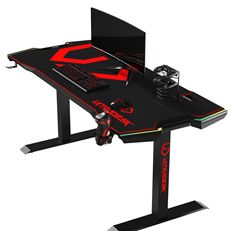 